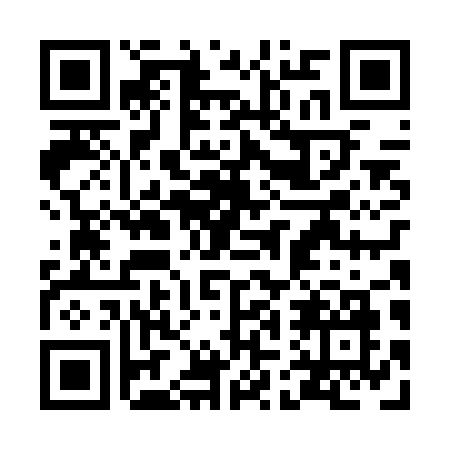 Prayer times for Breau-Village, New Brunswick, CanadaMon 1 Apr 2024 - Tue 30 Apr 2024High Latitude Method: Angle Based RulePrayer Calculation Method: Islamic Society of North AmericaAsar Calculation Method: HanafiPrayer times provided by https://www.salahtimes.comDateDayFajrSunriseDhuhrAsrMaghribIsha1Mon5:326:571:225:517:489:142Tue5:296:551:225:527:499:153Wed5:276:531:225:537:519:174Thu5:256:511:215:547:529:195Fri5:236:491:215:557:539:206Sat5:216:481:215:567:559:227Sun5:186:461:205:577:569:248Mon5:166:441:205:587:579:259Tue5:146:421:205:597:599:2710Wed5:126:401:206:008:009:2911Thu5:096:381:196:018:029:3012Fri5:076:361:196:018:039:3213Sat5:056:341:196:028:049:3414Sun5:036:331:196:038:069:3615Mon5:016:311:186:048:079:3716Tue4:586:291:186:058:089:3917Wed4:566:271:186:068:109:4118Thu4:546:251:186:078:119:4319Fri4:526:241:186:088:129:4420Sat4:506:221:176:088:149:4621Sun4:476:201:176:098:159:4822Mon4:456:181:176:108:169:5023Tue4:436:171:176:118:189:5224Wed4:416:151:176:128:199:5325Thu4:396:131:166:138:209:5526Fri4:366:121:166:138:229:5727Sat4:346:101:166:148:239:5928Sun4:326:081:166:158:2410:0129Mon4:306:071:166:168:2610:0330Tue4:286:051:166:178:2710:05